 «Интересные геометрические фигуры»Цель:учить ребенка младшего дошкольного возраста различать геометрические фигуры;воспринимать предмет, состоящий из частей; различать и называть цвета: красный, желтый, синий, зеленый;Ход занятия   Сегодня зайчику к нам пришел.нужна наша помощь залатать коврик.Дидактическая игра «Залатай коврик»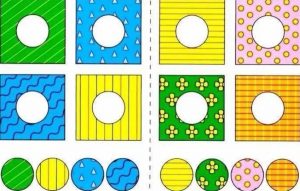 ЗАЙЧИК благодарит .Геометрические фигуры(Работа с компьютором)  геометрические фигуры.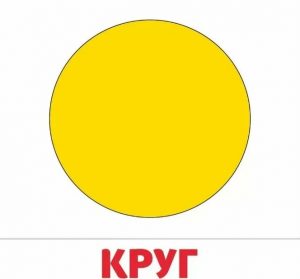 Как вы думаете, что бывает желтым? (Солнышко, цыпленок, груша, лимон)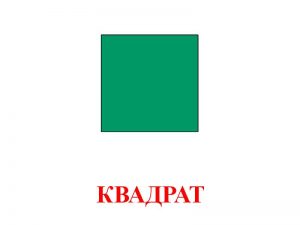 Что же можно подарить квадратной формы?(Кубик, телевизор, книгу, коробочку, коврик, столик, табурет)